Mercedes v klasa leasing- dlaczego warto skorzystać z tej opcji?Interesuje Cie Mercedes v klasa leasing? Zapoznaj się zatem z naszym artykułem i rozeznaj się w temacie. Zachęcamy do lektury!Na co zwrócić uwagę załatwiając mercedes v klasa leasing?Jeżeli interesuje cię zakup nowego samochodu a prowadzisz działalność gospodarczą, bądź też szukasz nowego samochod,u dla któregoś z twoich pracowników z pewnością bierzesz pod uwagę finansowanie poprzez leasing. Co powienieneś wiedzieć o mercedes v klasa leasing i o leasingu samochodu w ogole?Leasing samochodu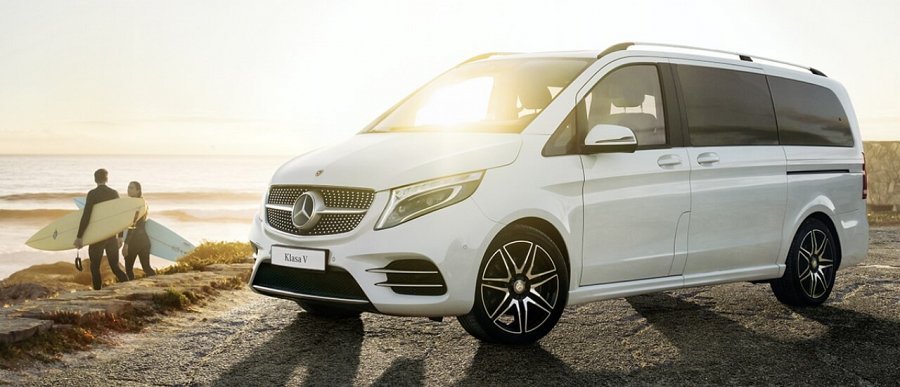 Leasing samochodu a także innych urządzeń jest to jedna z najpopularniejszych rynkowych form finansowania dla fimr i przedsiębiorstw nie tylko środków transportu niezbędnych do wykonywania danych stanowisk ale także urządzeń niezbędnych do funkcjonowania na przykład biura czy lini produkcyjnej. Mercedes v klasa leasing to jedna z opcji jaka dostępna jest na rynku. Jak działa?Mercedes v klasa leasing w salonie Sobiesław Zasada AutomotivMercedes v klasa leasing to opcja oferowana w salonach Sobiesław Zasada Automotiv, które działają na terenie naszego kraju na przykład w takich miejscowościach jak Kraków, Bielsko - Biała, Łódź czy Warszawa. Jest to doskonałe rozwiązanie dla tych osób, które chcą posiąść luksusowy i pojemny pojazd na dobrych warunkach finansowych.